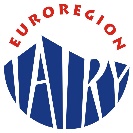 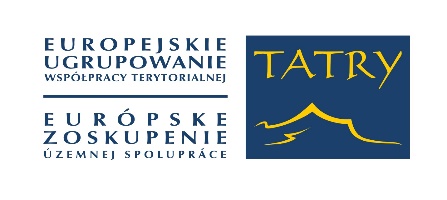 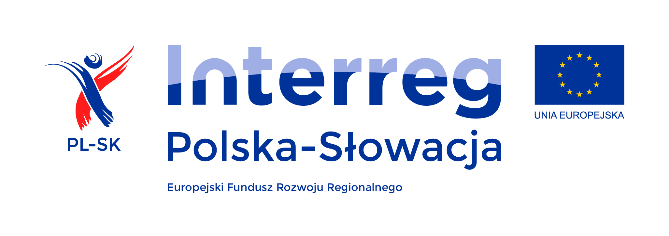 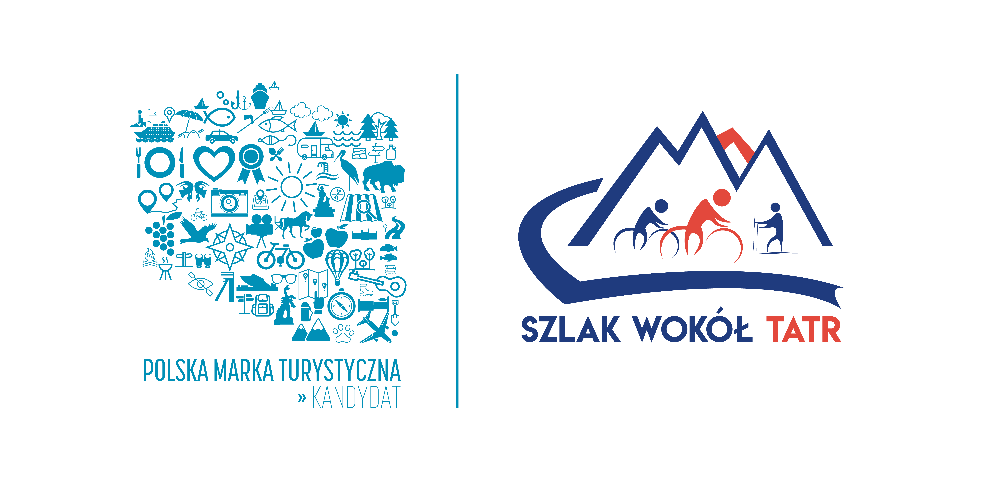 Formularz zgłoszenia udziałuw systemie rekomendacji 
miejsc przyjaznych NA SZLAKU WOKÓŁ TATR* Pole obowiązkoweDANE OBIEKTUSPEŁNIANIE STANDARDÓW MIEJSCA PRZYJAZNEGO NA SZLAKU WOKÓŁ TATROŚWIADCZENIAOświadczenie o zapoznaniu się z Regulaminem*Oświadczam, że zapoznałem się z „Regulaminem Systemu Rekomendacji Miejsc Przyjaznych na Szlaku wokół Tatr”.Oświadczenie o prawdziwości przedstawionych w formularzu informacji*Oświadczam, że przedstawione w formularzu informacje są zgodne z aktualnym stanem faktycznym i znane są mi konsekwencje określone w Kodeksie Cywilnym, związane z udzieleniem w formularzu zgłoszeniowym informacji niezgodnych z prawdą. Oświadczenie o zgodzie na przetwarzanie danych marketingowych*Wyrażam zgodę na przetwarzanie danych marketingowych zawartych w niniejszym formularzu dla potrzeb niezbędnych do wdrożenia systemu rekomendacji Miejsc Przyjaznych na Szlaku wokół Tatr.Oświadczenie o zaakceptowaniu zasad współpracy określonych w V rozdziale Regulaminu*Deklaruję w terminie 14 dni od uzyskania rekomendacji Miejsca Przyjaznego na Szlaku wokół Tatr umieszczenie na swojej stronie internetowej bannera informującego o przynależności do systemu MP i odnośnika w formie aktywnego linku lub bannera do strony www.szlakwokoltatr.eu Załącznik - zdjęcia obiektu* Deklaruję wysyłkę maksymalnie 5 zdjęć obiektu. Oświadczenie o posiadaniu praw autorskich i majątkowych do przekazanych zdjęć*Oświadczam, że posiadam prawa autorskie i majątkowe do przekazanych zdjęć obiektu. Przekazanie zdjęć nie narusza praw innych osób, w szczególności praw autorskich, a zdjęcia te nie są obciążone prawami osób trzecich zgodnie z ustawą z dnia 4 lutego 1994 roku o prawie autorskim i prawach pokrewnych (tekst jedn. Dz.U. z 2016 r. poz. 666 z późn. zm.)Oświadczenie o zgodzie na przetwarzanie danych osobowych*Administratorem danych jest organizator systemu Miejsc Przyjaznych na Szlaku wokół Tatr, czyli Europejskie Ugrupowanie Współpracy Terytorialnej TATRY z o.o. (EUWT TATRY) z siedzibą w Nowym Targu, ul. Sobieskiego 2.Administrator, zgodnie z art. 37 ust. 1 lit. a) RODO, powołał Inspektora Ochrony Danych, z którym możecie Państwo kontaktować się pod adresem poczty elektronicznej: info@euwt-tatry.euCelem przetwarzania Państwa danych osobowych przez Europejskie Ugrupowanie Współpracy Terytorialnej TATRY z o.o. jest wdrożenie i funkcjonowanie systemu Miejsc Przyjaznych na Szlaku wokół Tatr. Dane osobowe będą przetwarzane w formie elektronicznej w systemach informatycznych oraz w formie papierowej. Państwa dane osobowe, w ściśle określonych sytuacjach, na podstawie przepisów prawa lub podpisanych umów powierzenia do przetwarzania i z zachowaniem wysokich standardów bezpieczeństwa, mogą zostać ujawniane osobom upoważnionym przez Administratora, podmiotom upoważnionym na podstawie przepisów prawa, instytucjom Programu Współpracy Transgranicznej Interreg V-A Polska-Słowacja 2014-2020, podmiotom prowadzącym działalność bankową, operatorowi pocztowemu lub kurierowi oraz podmiotom realizującym archiwizację, obsługę informatyczną i teleinformatyczną. Ponadto w zakresie stanowiącym informację publiczną dane będą ujawniane każdemu zainteresowanemu taką informacją lub publikowane na stronach internetowych EUWT TATRY.Państwa dane osobowe będą przechowywane do czasu cofnięcia wyrażonej zgody, przez okres wynikający z przepisów prawa dotyczących archiwizacji, przepisów merytorycznych lub Kodeksu postępowania administracyjnego.Podstawą przetwarzania Państwa danych osobowych jest Państwa dobrowolna zgoda.Przysługuje Państwu prawo dostępu do treści swoich danych osobowych, żądania ich sprostowania, usunięcia lub ograniczenia przetwarzania, prawo do sprzeciwu, prawo do przenoszenia danych.Przysługuje Państwu prawo do cofnięcia zgody w dowolnym momencie bez wpływu na zgodność z prawem przetwarzania, którego dokonano na podstawie zgody przed jej cofnięciem.Przysługuje Państwu prawo do wniesienia skargi do Prezesa Urzędu Ochrony Danych Osobowych, gdy uznacie Państwo, że przetwarzanie danych osobowych Państwa dotyczących narusza przepisy RODO.Państwa dane osobowe nie będą wykorzystywane do zautomatyzowanego podejmowania decyzji ani profilowania, o którym mowa w art. 22 RODO.Zgodnie z art. 6 ust.1 lit. a ogólnego rozporządzenia o ochronie danych osobowych  z dnia 27 kwietnia 2016 r. (Dz. Urz. UE L 119 z 04.05.2016 (RODO) wyrażam zgodę na przetwarzanie moich danych osobowych zwykłych w zakresie imię i nazwisko, adres obiektu, adres poczty elektronicznej, telefon przez Administratora w celu wdrożenia i funkcjonowania systemu Miejsc Przyjaznych na Szlaku wokół Tatr na stronie internetowej www.szlakwokoltatr.eu / www.cestaokolotatier.eu oraz w celu zamieszczenia ww. danych w materiałach promocyjnych oraz przekazania danych do instytucji Programu Współpracy Transgranicznej Interreg V-A Polska-Słowacja 2014-2020 w celu promocji mikroprojektu oraz upowszechniania jego rezultatów.  Ponadto oświadczam, że zostałem poinformowany, iż w dowolnym momencie przysługuje mi prawo do wycofania zgody na przetwarzanie danych osobowych. Cofnięcie zgody nie będzie wpływać na zgodność z prawem przetwarzania, którego dokonano na podstawie zgody przed jej wycofaniem.…………………………………………………………..Data i czytelny podpis właściciela 
lub osoby upoważnionejNazwa Obiektu*:Kategoria obiektu*:(proszę zaznaczyć właściwe)Obiekt noclegowyObiekt gastronomicznyMiejsce o szczególnych walorach kulturowych lub przyrodniczychAtrakcja turystycznaUsługi turystyczne i okołoturystyczneLokalizacja obiektu:Lokalizacja obiektu:Województwo*:MałopolskiePowiat*:Gmina/Miasto*:Miejscowość*:Kod pocztowy*:Ulica*:Dane kontaktowe:Dane kontaktowe:Adres strony internetowej obiektu bądź profilu społecznościowego:Adres poczty elektronicznej do kontaktu*:Telefon kontaktowy*:Sezonowość*:(proszę zaznaczyć właściwe)Obiekt całorocznyObiekt sezonowy(w przypadku obiektu sezonowego proszę podać miesiące otwarcia obiektu)Odległość od ścieżek rowerowych Szlaku wokół Tatr:(proszę zaznaczyć właściwe)do 1 kmod 1 km do 5 kmod 6 km do 10 kmDokładna odległość od Szlaku w km (proszę wpisać rzeczywistą odległość jaką rowerzysta/rolkarz musi pokonać) Kategoria „OBIEKTY NOCLEGOWE”:Kategoria „OBIEKTY NOCLEGOWE”:Kryteria obowiązkowe:Kryteria obowiązkowe:możliwość noclegu przez jedną nocmożliwość noclegu przez jedną nocbezpieczne, zamykane i nieodpłatne przechowanie rowerów/nart biegowych/ 
sprzętu i bagażu turystycznegobezpieczne, zamykane i nieodpłatne przechowanie rowerów/nart biegowych/ 
sprzętu i bagażu turystycznegonieodpłatne udostępnienie narzędzi do podstawowych napraw rowerów, rolek, 
nart biegowychnieodpłatne udostępnienie narzędzi do podstawowych napraw rowerów, rolek, 
nart biegowychnieodpłatna możliwość umycia rowerów/sprzętu nieodpłatna możliwość umycia rowerów/sprzętu możliwość wyprania i wysuszenia odzieżymożliwość wyprania i wysuszenia odzieżynieodpłatny dostęp do apteczkinieodpłatny dostęp do apteczkiKryteria dodatkowe: (proszę zaznaczyć właściwe – konieczność spełnienie minimum 2 kryteriów dodatkowych)Kryteria dodatkowe: (proszę zaznaczyć właściwe – konieczność spełnienie minimum 2 kryteriów dodatkowych)znajomość języka słowackiego możliwość naładowania 
e-rowerówznajomość języka angielskiego / 
niemieckiego / rosyjskiego / inny (jaki?) dostęp do map, przewodników
(bezpłatnych lub na sprzedaż) zapewnienie usługi wypożyczenia rowerów /
sprzętu turystycznegozapewnienie transportu
 rowerów/nart biegowych / 
bagażuoferta energetycznego śniadania z niską 
zawartością tłuszczów (jogurt, müsli, 
owoce itp.) lub dostęp do aneksu 
kuchennego z możliwością przygotowania posiłkuinternetowy system rezerwacji 
noclegów onlineinformacje o okolicznej ofercie turystycznej 
i atrakcjachdostęp do Wi-Fi / dostęp 
do komputera na miejscuinformacje o komunikacji publicznejspecjalne oferty / zniżki dla 
rowerzystów i użytkowników 
Szlaku wokół TatrKategoria „OBIEKTY GASTRONOMICZNE”:Kategoria „OBIEKTY GASTRONOMICZNE”:Kryteria obowiązkowe:Kryteria obowiązkowe:oferta ciepłych dań, w tym również wegetariańskich 
(nie dotyczy kawiarni, lodziarni, cukierni itp.)oferta ciepłych dań, w tym również wegetariańskich 
(nie dotyczy kawiarni, lodziarni, cukierni itp.)oferta napojów odpowiadających potrzebom rowerzystów, narciarzy, rolkarzy, 
w tym niegazowane napoje bezalkoholowe, herbaty owocowe i ziołowe, soki owocoweoferta napojów odpowiadających potrzebom rowerzystów, narciarzy, rolkarzy, 
w tym niegazowane napoje bezalkoholowe, herbaty owocowe i ziołowe, soki owocowebezpieczny, nieodpłatny parking rowerowy lub przechowalnia rowerów/
nart biegowych/sprzętu i bagażu turystycznegobezpieczny, nieodpłatny parking rowerowy lub przechowalnia rowerów/
nart biegowych/sprzętu i bagażu turystycznegonieodpłatne udostępnienie narzędzi do podstawowych napraw rowerów, rolek, 
nart biegowychnieodpłatne udostępnienie narzędzi do podstawowych napraw rowerów, rolek, 
nart biegowychnieodpłatny dostęp do apteczkinieodpłatny dostęp do apteczkiKryteria dodatkowe: (proszę zaznaczyć właściwe – konieczność spełnienie minimum 2 kryteriów dodatkowych)Kryteria dodatkowe: (proszę zaznaczyć właściwe – konieczność spełnienie minimum 2 kryteriów dodatkowych)znajomość języka słowackiego możliwość naładowania 
e-rowerówznajomość języka angielskiego / 
niemieckiego / rosyjskiego / inny (jaki?) dostęp do map, przewodników
(bezpłatnych lub na sprzedaż) wielojęzyczne menudostęp do Wi-Fi / dostęp 
do komputera na miejscugodziny otwarcia przez cały dzieńspecjalne oferty / zniżki dla 
rowerzystów i użytkowników 
Szlaku wokół Tatrinformacje o okolicznej ofercie turystycznej 
i atrakcjachKategoria „MIEJSCA O SZCZEGÓLNYCH WALORACH KULTUROWYCH I PRZYRODNICZYCH”Kategoria „ATRAKCJE TURYSTYCZNE”Kategoria „USŁUGI TURYSTYCZNE I OKOŁOTURYSTYCZNE”Kategoria „MIEJSCA O SZCZEGÓLNYCH WALORACH KULTUROWYCH I PRZYRODNICZYCH”Kategoria „ATRAKCJE TURYSTYCZNE”Kategoria „USŁUGI TURYSTYCZNE I OKOŁOTURYSTYCZNE”Kryteria obowiązkowe:Kryteria obowiązkowe:bezpieczny, nieodpłatny parking rowerowy lub przechowalnia rowerów/
nart biegowych/sprzętu i bagażu turystycznego (jeśli usługa ma charakter stacjonarny)bezpieczny, nieodpłatny parking rowerowy lub przechowalnia rowerów/
nart biegowych/sprzętu i bagażu turystycznego (jeśli usługa ma charakter stacjonarny)nieodpłatne udostępnienie narzędzi do podstawowych napraw rowerów, rolek, 
nart biegowychnieodpłatne udostępnienie narzędzi do podstawowych napraw rowerów, rolek, 
nart biegowychnieodpłatny dostęp do apteczkinieodpłatny dostęp do apteczkiKryteria dodatkowe: (proszę zaznaczyć właściwe – konieczność spełnienie minimum 2 kryteriów dodatkowych)Kryteria dodatkowe: (proszę zaznaczyć właściwe – konieczność spełnienie minimum 2 kryteriów dodatkowych)znajomość języka słowackiego możliwość naładowania 
e-rowerówznajomość języka angielskiego / 
niemieckiego / rosyjskiego / inny (jaki?) dostęp do map, przewodników
(bezpłatnych lub na sprzedaż) możliwość umycia rowerów/sprzętudostęp do Wi-Fi / dostęp 
do komputera na miejscuinformacje o ofercie noclegowej 
i gastronomicznej w okolicy specjalne oferty / zniżki dla 
rowerzystów i użytkowników 
Szlaku wokół Tatrinformacje o okolicznej ofercie turystycznej 
i atrakcjachdostęp lub sprzedaż wyposażenia rowerowego lub turystycznegoOFEROWANE DODATKOWE UDOGODNIENIA DLA UŻYTKOWNIKÓW SZLAKU WOKÓŁ TATR(proszę zaznaczyć właściwe)OFEROWANE DODATKOWE UDOGODNIENIA DLA UŻYTKOWNIKÓW SZLAKU WOKÓŁ TATR(proszę zaznaczyć właściwe)Stojaki na roweryPrzechowalnia rowerów / sprzętu turystycznego/sportowegoAneks kuchenny lub inne miejsce 
pozwalające na samodzielne 
przygotowanie posiłkuUdogodnienia dla rodzin z dziećmi(jakie, proszę wskazać….)Organizowanie wycieczek rowerowychUdogodnienia dla niepełnosprawnych 
(jakie, proszę wskazać….)Informacje o wycieczkach rowerowychBezpieczny, nieodpłatny parking dla 
samochodu dostępny na dłuższy postój 
podczas wyprawy turystów na Szlaku 
wokół Tatr (np. powyżej 24 godzin)Akceptujemy euroDla niepalącychAkceptujemy karty płatniczeKlimatyzacjaTransport rowerów, sprzętu sportowego, 
bagażu, pojazdów lub gości do kolejnego 
etapu wyprawySpa / FitnessOferta wypożyczenia rowerówPełnowartościowe śniadania 
dla rowerzystówInformacje o pobliskich punktach 
serwisowych, sklepach ze sprzętem 
sportowym lub sprzedaż części 
zamiennych do rowerówPrzygotowywanie suchego prowiantu 
„na wynos” (lunch pakietów)Inne (jakie, proszę wskazać) ….Inne (jakie, proszę wskazać) ….Imię i nazwisko właściciela lub osoby upoważnionej *Telefon kontaktowy do właściciela lub osoby upoważnionej *Adres mailowy do właściciela lub osoby upoważnionej *Podpis właściciela lub osoby upoważnionej *Data wypełnienia formularza*